Tüm tarihler "gün/ay/yıl" formatında yazılacaktır.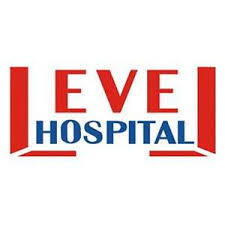 İNFLUENZA VAKA BİLGİ FORMUDÖKÜMAN KODUDK.FR.25İNFLUENZA VAKA BİLGİ FORMUYAYIN TARİHİ13.10.2017İNFLUENZA VAKA BİLGİ FORMUREVİZYON00İNFLUENZA VAKA BİLGİ FORMUREVİZYON TARİHİ00İNFLUENZA VAKA BİLGİ FORMUSAYFA1/1BİRİM: BULAŞICI HASTALIKLAR DAİRE BAŞKANLIĞIBİRİM: BULAŞICI HASTALIKLAR DAİRE BAŞKANLIĞIBİRİM: BULAŞICI HASTALIKLAR DAİRE BAŞKANLIĞIBİRİM: BULAŞICI HASTALIKLAR DAİRE BAŞKANLIĞIBİRİM: BULAŞICI HASTALIKLAR DAİRE BAŞKANLIĞISÜRVEYANS TİPİ:SENTİNEL IBH/ILISENTİNEL SARISENTİNEL SARINONSENTİNEL  (IBH/ILI-SARI)Semptomların Başlama Tarihi:   …../…../20…..Semptomların Başlama Tarihi:   …../…../20…..Semptomların Başlama Tarihi:   …../…../20…..Bildirim Tarihi:   …../…../20…..Bildirim Tarihi:   …../…../20…..HASTA KİMLİK BİLGİLERİAdı ve Soyadı:TC Kimlik No:HASTA KİMLİK BİLGİLERİDoğum Tarihi:....…/…..../....….....…/…..../....….Mesleği:HASTA KİMLİK BİLGİLERİCinsiyeti:ErkekKadınHalen yaptığı iş:HASTA KİMLİK BİLGİLERİİkamet Adresi:HASTA KİMLİK BİLGİLERİMahalle/Köy:İl/İlçe:HASTA KİMLİK BİLGİLERİEv Tel.:Cep Tel.:KLİNİK BELİRTİ/ SEMPTOMLAR□ Ateş(.......oC) Ateş Öyküsü                                     Akut solunum yolu yetmezliği (ventilasyon   gerektiren) Ateş Öyküsü                                     Akut solunum yolu yetmezliği (ventilasyon   gerektiren)KLİNİK BELİRTİ/ SEMPTOMLARMiyaljiÖksürükTakipneKLİNİK BELİRTİ/ SEMPTOMLARBaş ağrısıSolunum sıkıntısıDiğer belirti ve semptomlar (Tanımlayınız):  .......................................................................................................................KLİNİK BELİRTİ/ SEMPTOMLARKırgınlıkBoğaz ağrısıDiğer belirti ve semptomlar (Tanımlayınız):  .......................................................................................................................KLİNİK BELİRTİ/ SEMPTOMLARNot: SARI sürveyansında çocuk hastalarda vaka tanımına dikkat   ediniz!Not: SARI sürveyansında çocuk hastalarda vaka tanımına dikkat   ediniz!Not: SARI sürveyansında çocuk hastalarda vaka tanımına dikkat   ediniz!ÖZGEÇMİŞ BİLGİLERİ□İmmünsüpresyon   (Belirtiniz):.....................................................□İmmünsüpresyon   (Belirtiniz):.....................................................□Halen gebe (..…. haftalık / …..  aylık)□Halen gebe (..…. haftalık / …..  aylık)ÖZGEÇMİŞ BİLGİLERİ□Kronik hastalık  (Belirtiniz):..........................................................□Kronik hastalık  (Belirtiniz):..........................................................□Morbid  obesite (BKI≥35kg/m2)□Morbid  obesite (BKI≥35kg/m2)ÖZGEÇMİŞ BİLGİLERİ□Eşlik  eden  komplikasyon (Belirtiniz):.............................................................................................................□Eşlik  eden  komplikasyon (Belirtiniz):.............................................................................................................□Eşlik  eden  komplikasyon (Belirtiniz):.............................................................................................................□Eşlik  eden  komplikasyon (Belirtiniz):.............................................................................................................ÖZGEÇMİŞ BİLGİLERİBu grip sezonunda grip aşısı yapıldı  mı?Evet    □ Hayır    □ BilinmiyorEvet    □ Hayır    □ BilinmiyorYapıldı ise tarihi:  ….../….../20…...EPİDEMİYOLOJİK HİKÂYEÇevresinde benzer hastalık tablosu olan kişi var  mı?Evet    □ Hayır    □ BilinmiyorEPİDEMİYOLOJİK HİKÂYESemptomların başlamasından önceki 2 hafta içinde, ikamet edilen yerden ülke dışına seyahat öyküsü var   mı?Evet    □ Hayır    □ BilinmiyorEPİDEMİYOLOJİK HİKÂYESeyahat öyküsü var ise, gidilen  yer/yerlerGidiş tarihi   /   Dönüş  tarihi:EPİDEMİYOLOJİK HİKÂYE1-….../….../20…...   -   ….../….../20…...EPİDEMİYOLOJİK HİKÂYE2-….../….../20…...   -   ….../….../20…...HASTANE/SAĞLIK MERKEZİ BİLGİLERİHastane/Sağlık  Merkezinin adı:Hastane/Sağlık  Merkezinin adı:Hastane/Sağlık  Merkezinin adı:Hastane/Sağlık  Merkezinin adı:Başvuru tarihi :  ….../….../20…...HASTANE/SAĞLIK MERKEZİ BİLGİLERİHastaneye yatırıldı mı?EvetHayırYatış    tarihi	: ….../….../20…...HASTANE/SAĞLIK MERKEZİ BİLGİLERİHangi servise yatırıldı?Hangi servise yatırıldı?Hangi servise yatırıldı?Hangi servise yatırıldı?Hangi servise yatırıldı?HASTANE/SAĞLIK MERKEZİ BİLGİLERİYoğun bakıma yatırıldı  mı?EvetHayırYatış    tarihi	: ….../….../20…...HASTANE/SAĞLIK MERKEZİ BİLGİLERİHasta bu hastalık nedeniyle mi hastaneye kabul   edildi?Hasta bu hastalık nedeniyle mi hastaneye kabul   edildi?EvetHayırHayırHASTANE/SAĞLIK MERKEZİ BİLGİLERİHayır ise nedeni  tanımlayınız:Hayır ise nedeni  tanımlayınız:Hayır ise nedeni  tanımlayınız:Hayır ise nedeni  tanımlayınız:Hayır ise nedeni  tanımlayınız:LABORATUVAR İSTEM BİLGİLERİLaboratuvara numune gönderildi ise örnek cinsini seçinizLaboratuvara numune gönderildi ise örnek cinsini seçinizLaboratuvara numune gönderildi ise örnek cinsini seçinizÖrnek alma tarihi :  ….../….../20…...LABORATUVAR İSTEM BİLGİLERİNazofaringeal sürüntüBoğaz sürüntüsüKombine burun ve boğaz  sürüntüsüKombine burun ve boğaz  sürüntüsüLABORATUVAR İSTEM BİLGİLERİBurun sürüntüsüBoğaz çalkantı suyuNazofaringeal/nazal  aspiratNazofaringeal/nazal  aspiratLABORATUVAR İSTEM BİLGİLERİEndotrakeal aspiratNazotrakeal aspiratOrotrakeal aspiratOrotrakeal aspiratLABORATUVAR İSTEM BİLGİLERİBronşiyal lavajBronş fırçalamaBronkoalveolar  lavaj (BAL)Bronkoalveolar  lavaj (BAL)LABORATUVAR İSTEM BİLGİLERİPost mortem akciğer/trakeal  dokuAkciğer biyopsisiDiğerHEKİM BİLGİLERİBu formun bir nüshası formun doldurulduğı kurumda, bir nüshası da halk sağlığı müdürlüğünde kalacaktır.Eğer numune alınmış ise bir nüshası ise numune ile birlikte laboratuvara gönderecektir.Bu formun bir nüshası formun doldurulduğı kurumda, bir nüshası da halk sağlığı müdürlüğünde kalacaktır.Eğer numune alınmış ise bir nüshası ise numune ile birlikte laboratuvara gönderecektir.Bu formun bir nüshası formun doldurulduğı kurumda, bir nüshası da halk sağlığı müdürlüğünde kalacaktır.Eğer numune alınmış ise bir nüshası ise numune ile birlikte laboratuvara gönderecektir.Bu formun bir nüshası formun doldurulduğı kurumda, bir nüshası da halk sağlığı müdürlüğünde kalacaktır.Eğer numune alınmış ise bir nüshası ise numune ile birlikte laboratuvara gönderecektir.HEKİM BİLGİLERİKurum adı:HEKİM BİLGİLERİHekim Adı-Soyadı:Uzmanlık alanı:HEKİM BİLGİLERİTel No:İmza:HEKİM BİLGİLERİE-Posta:İmza:Bulaşıcı Hastalıklar Daire Başkanlığıthsk.bulasici@saglik.gov.trTel: 0(312) 565 55 32Faks: 0(312) 432 2994